Lab Report TemplateTitle: * a brief, concise, yet descriptive titleStatement of the Problem:* What question are you trying to answer? 
* Include any preliminary observations or background information about the subject Hypothesis:* Write a possible solution for the problem.
* Make sure this possible solution is a complete sentence.
* Make sure the statement is testable, an if-then statement is recommended to illustrate what criteria will support your hypothesis (and what data would no support the hypothesis). Materials: * Make a list of ALL items used in the lab. Alternatively, materials can be included as part of the procedure.Procedure: * Write a paragraph (complete sentences) which explains what you did in the lab as a short summary.
* Add details (step-by-step) of your procedure in such a way that anyone else could repeat the experiment.Results (Data):* This section should include any data tables, observations, or additional notes you make during the lab. 
* You may attach a separate sheet(s) if necessary.
* All tables, graphs and charts should be labeled appropriately. Conclusions: * Accept or reject your hypothesis.
* EXPLAIN why you accepted or rejected your hypothesis using data from the lab.
* Include a summary of the data - averages, highest, lowest..etc to help the reader understand your results. Try not to copy your data here, you should summarize and reference KEY information.
* List one thing you learned and describe how it applies to a real-life situation. 
*Discuss possible errors that could have occurred in the collection of the data (experimental errors)Name: _____________________________________
Title of Lab or Project: _________________________Lab Report Rubric__________  Total points (out of 20)Excellent (4 pts)Good (3 pts)Adequate (2 pts)Needs Work (1 pt)Not attempted (0)Introduction1. Includes the question to be answered by the lab
2. states hypothesis that is based on research and/or sound reasoning
3. title is relevant. One of the "excellent" conditions is not met, two conditions metTwo of the "excellent" conditions is not met , one is metIntroduction present, no exemplary conditions met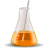 Methods Description or step-by-step process is included, could be repeated by another scientistDescription included, some steps are vague or unclearThe description gives generalities, enough for reader to understand how the experiment was conductedWould be difficult to repeat, reader must guess at how the data was gathered or experiment conductedData and AnalysisResults and data are clearly recorded, organized so it is easy for the reader to see trends. All appropriate labels are included Results are clear and labeled, trends are not obvious or there are minor errors in organizationResults are unclear, missing labels, trends are not obvious, disorganized, there is enough data to show the experiment was conductedResults are disorganized or poorly recorded, do not make sense ; not enough data was taken to justify results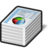 Conclusions1. Summarizes data used to draw conclusions 
2. Conclusions follow data (not wild guesses or leaps of logic), 
3. Discusses applications or real world connections
4. Hypothesis is rejected or accepted based on the data.3 of 4 of the "excellent" conditions is met 2 of the 4 excellent conditions met1 of the 4 excellent conditions metFormat and Lab ProtocolsLab report submitted as directed, and on time. Directions were followed, stations were cleaned. All safety protocols followed. Most of the excellent conditions were met; possible minor errors in format or proceduresSome of the excellent conditions met, directions were not explicitly followed, lab stations may have been left unclean or group not practicing good safety (such as not wearing goggles)Student did not follow directions, practiced unsafe procedures, goofed around in the lab, left a mess or equipment lost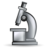 